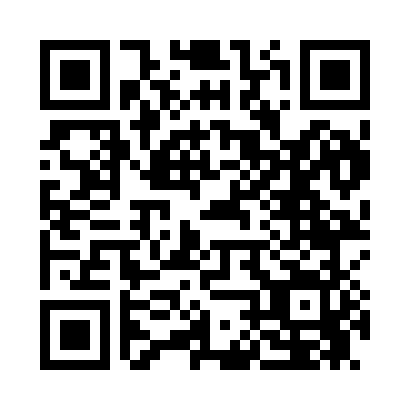 Prayer times for Wolco, Oklahoma, USAMon 1 Jul 2024 - Wed 31 Jul 2024High Latitude Method: Angle Based RulePrayer Calculation Method: Islamic Society of North AmericaAsar Calculation Method: ShafiPrayer times provided by https://www.salahtimes.comDateDayFajrSunriseDhuhrAsrMaghribIsha1Mon4:416:101:285:198:4710:152Tue4:426:101:295:198:4610:153Wed4:436:111:295:208:4610:144Thu4:436:111:295:208:4610:145Fri4:446:121:295:208:4610:146Sat4:456:131:295:208:4610:137Sun4:456:131:295:208:4510:138Mon4:466:141:305:208:4510:129Tue4:476:141:305:208:4510:1210Wed4:486:151:305:208:4410:1111Thu4:496:161:305:208:4410:1112Fri4:506:161:305:208:4410:1013Sat4:506:171:305:218:4310:0914Sun4:516:181:305:218:4310:0915Mon4:526:181:305:218:4210:0816Tue4:536:191:305:218:4210:0717Wed4:546:201:315:218:4110:0618Thu4:556:201:315:218:4110:0619Fri4:566:211:315:218:4010:0520Sat4:576:221:315:208:3910:0421Sun4:586:221:315:208:3910:0322Mon4:596:231:315:208:3810:0223Tue5:006:241:315:208:3710:0124Wed5:016:251:315:208:3710:0025Thu5:026:261:315:208:369:5926Fri5:036:261:315:208:359:5827Sat5:046:271:315:208:349:5728Sun5:056:281:315:208:339:5629Mon5:076:291:315:198:329:5430Tue5:086:291:315:198:329:5331Wed5:096:301:315:198:319:52